                  ПОСТАНОВЛЕНИЕ                                                          КАРАРс.Чувашское Дрожжаноеот 9 декабря 2022 года                                        №19Об утверждении порядка и сроков внесения   изменений	в перечень главных администраторов доходов бюджета Чувашско-Дрожжановского сельского  поселения Дрожжановского муниципального района Республики Татарстан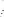 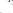 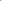 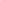  В соответствии со статьей 160.1 Бюджетного кодекса Российской Федерации и постановлением Правительства Российской Федерации от 16 сентября 2021 г. № 1569 «Об утверждении общих требований к закреплению за органами государственной власти (государственными органами) субъекта Российской Федерации, органами управления территориальными фондами обязательного медицинского страхования, органами местного самоуправления, органами местной администрации полномочий главного администратора доходов бюджета и к утверждению перечня главных администраторов доходов бюджета субъекта Российской Федерации, бюджета территориального фонда обязательного медицинского страхования, местного бюджета», Исполнительный комитет Чувашско-Дрожжановского сельского  поселения Дрожжановского муниципального района Республики Татарстан ПОСТАНОВЛЯЕТ: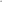 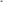 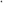 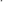 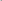 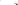 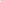 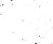 1. Утвердить прилагаемый порядок и сроки внесения изменений в перечень главных администраторов доходов бюджета Чувашско-Дрожжановского сельского  поселения Дрожжановского муниципального района Республики Татарстан.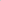 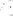 2. Признать утратившим силу постановление Исполнительного комитета Чувашско-Дрожжановского сельского поселения Дрожжановского муниципального района Республики Татарстан от 17.03.2022 №5 «Об утверждении порядка и сроков внесения    изменений в перечень главных администраторов доходов бюджета Чувашско-Дрожжановского сельского поселения Дрожжановского муниципального района Республики Татарстан».3. Опубликовать настоящее постановление на Официальном портале правовой информации Республики Татарстан.Утвержденпостановлением Исполнительного комитета Чувашско-Дрожжановского сельского  поселения Дрожжановского муниципального района	Республики Татарстан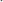 от 09.12.2022 № 19Порядок и сроки  внесения изменений в перечень главных администраторов доходов бюджета Чувашско-Дрожжановского сельского  поселения Дрожжановского муниципального района Республики Татарстан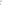 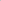 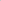  1. Настоящий Порядок разработан в соответствии с постановлением Правительства Российской Федерации от 16 сентября 2021г. № 1569 «Об утверждении общих требований к закреплению за органами государственной власти (государственными органами) субъекта Российской Федерации, органами управления территориальными фондами обязательного медицинского страхования, органами местного самоуправления, органами местной администрации полномочий главного администратора доходов бюджета и к утверждению перечня главных администраторов доходов бюджета субъекта Российской Федерации, бюджета территориального фонда обязательного медицинского страхования, местного бюджета» и определяет порядок и сроки внесения изменений в перечень главных администраторов доходов бюджета Чувашско-Дрожжановского сельского  поселения Дрожжановского муниципального района Республики Татарстан (далее соответственно - перечень, главный администратор). 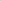 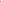 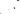 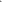 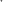 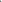 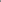 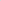 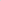 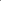 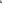 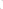 2. В перечень могут быть внесены изменения в следующих случаях: - изменения состава и (или) полномочий главных администраторов доходов бюджета Чувашско-Дрожжановского сельского поселения Дрожжановского муниципального района Республики Татарстан; - изменение кода и (или) наименования кода классификации доходов бюджета (кода вида (подвида) доходов) Чувашско-Дрожжановского сельского поселения Дрожжановского муниципального района Республики Татарстан. 3. Внесение изменений в Перечень осуществляется приказом председателя Финансово-бюджетной палаты Дрожжановского муниципального района Республики Татарстан без внесения изменений в постановление Исполнительного комитета Чувашско-Дрожжановского сельского поселения Дрожжановского муниципального района Республики Татарстан, утверждающего Перечень, на основании предложений главных администраторов доходов. 4. Главные администраторы доходов, в случае необходимости внесения изменений в Печень, не позднее 5 дней со дня их возникновения представляют в Финансово-бюджетную палату Дрожжановского муниципального района Республики Татарстан соответствующие предложения с указанием следующей информации: - основание для внесения изменения в Перечень; - код и наименование главного администратора доходов; - код и наименование кода вида (подвида) доходов. 5. Финансово-бюджетная палата Дрожжановского муниципального района Республики Татарстан: - в течение 3 рабочих дней, следующих за датой поступления информации рассматривает ее на соответствие требований, установленных пунктами 2 и 4 настоящего Порядка; - при отсутствии замечаний в срок не позднее 5 рабочих дней, следующих за датой поступления информации, вносит изменения в Перечень; - в случае наличия замечаний письменно уведомляет главного администратора доходов об отказе во внесении изменений в Перечень с указанием причин, послуживших основанием для отказа.ИСПОЛНИТЕЛЬНЫЙ КОМИТЕТЧУВАШСКО-ДРОЖЖАНОВСКОГОСЕЛЬСКОГО ПОСЕЛЕНИЯ ДРОЖЖАНОВСКОГОМУНИЦИПАЛЬНОГО РАЙОНАРЕСПУБЛИКИ ТАТАРСТАНТАТАРСТАН РЕСПУБЛИКАСЫ ЧҮПРӘЛЕ МУНИЦИПАЛЬ районы ЧУАШ ЧҮПРӘЛЕ АВЫЛ ҖИРЛЕГЕБАШКАРМА КОМИТЕТЫ